附件1  报名系统使用流程及注意事项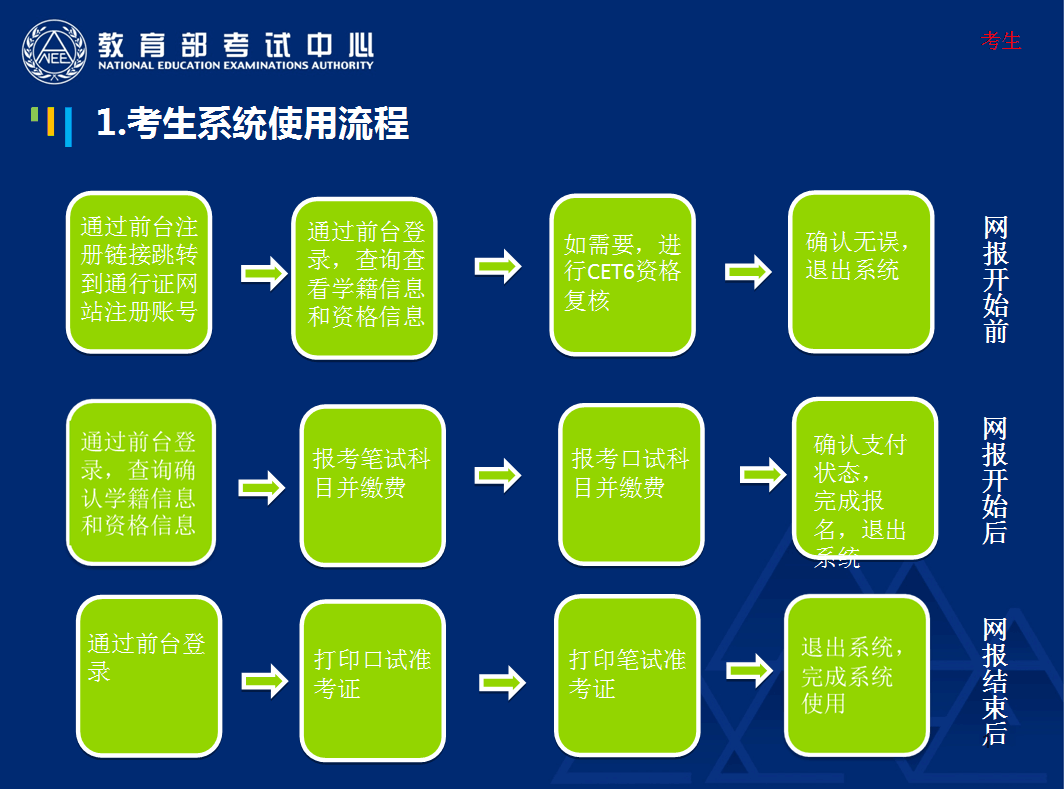 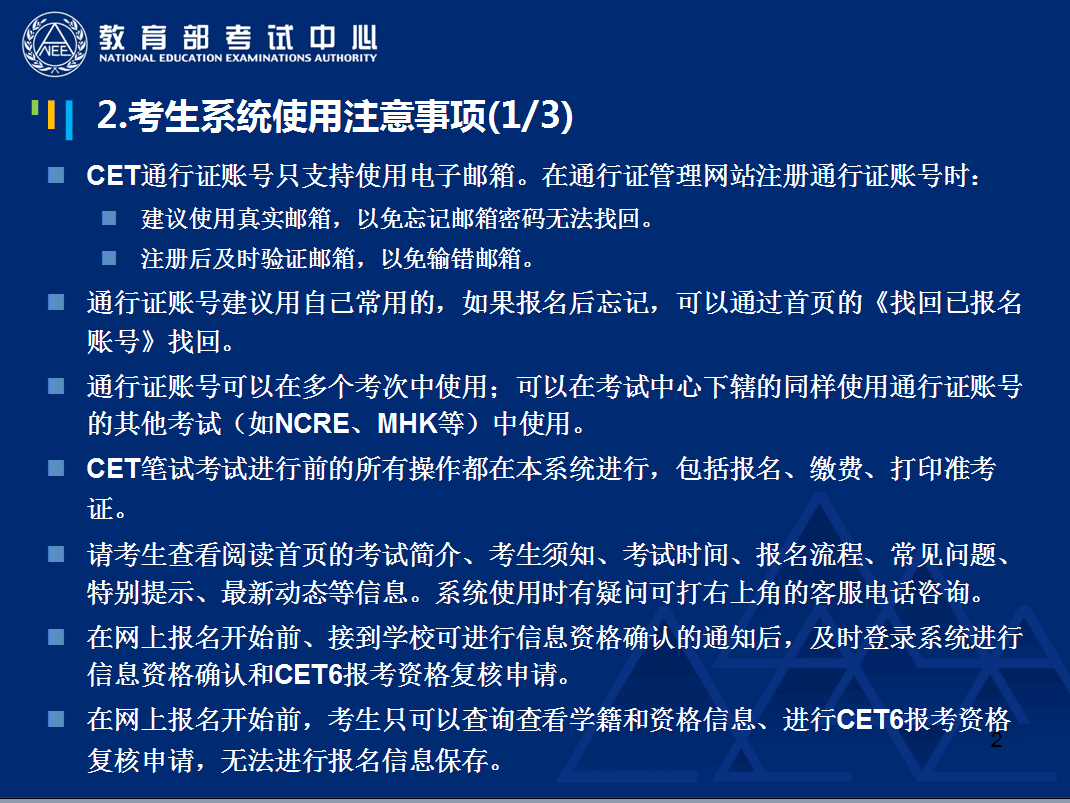 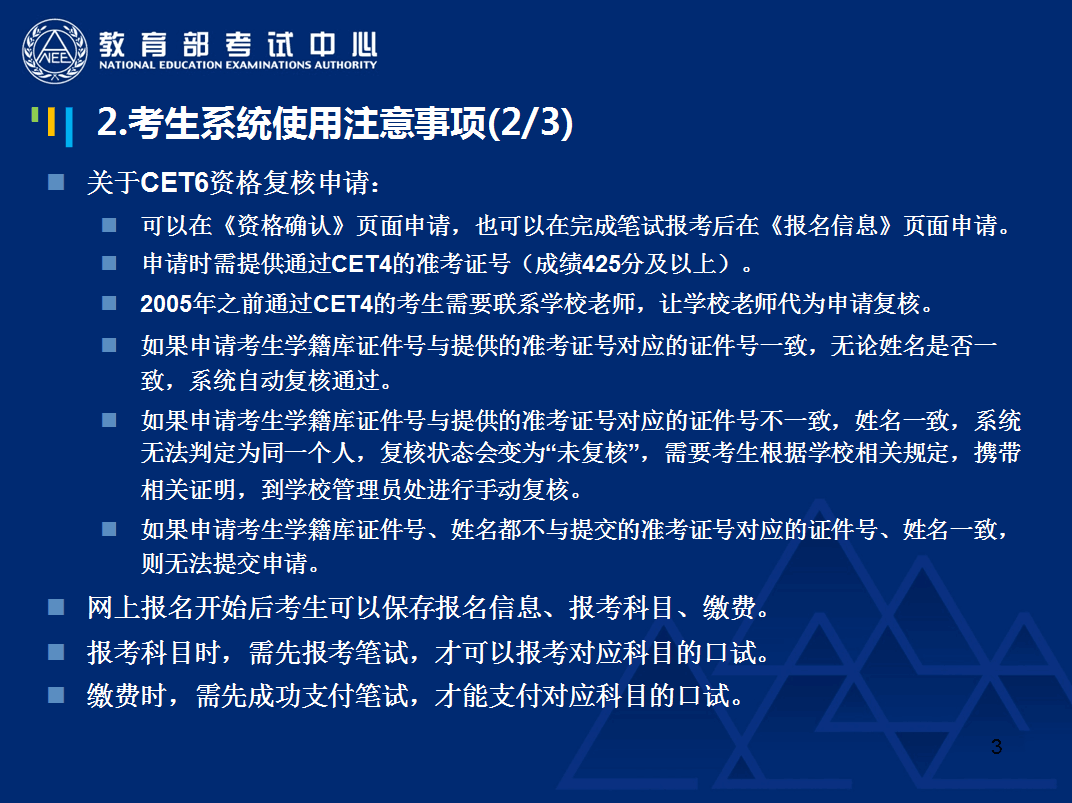 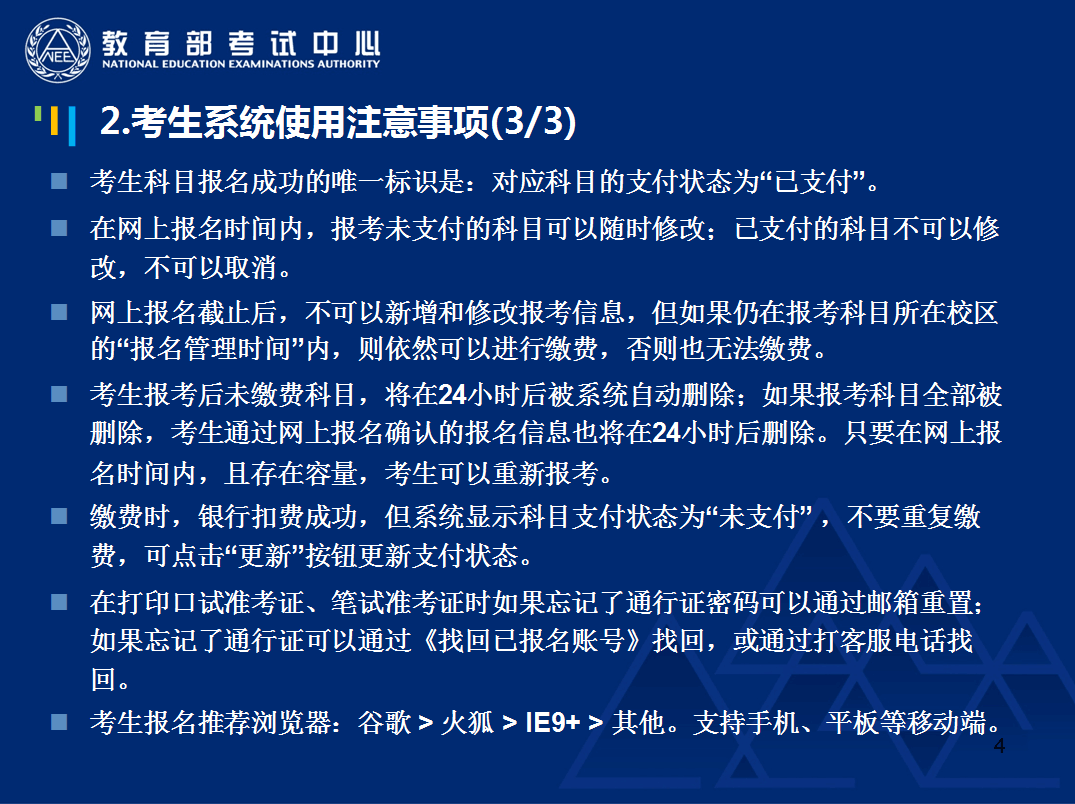 